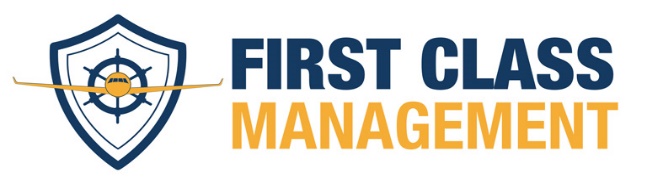 Firma:			Straße:		PLZ / Ort:		Zulassungs-		Nummer:					Bitte Nachweis beifügen (Auszug Unionsdatenbank / Zulassungsbescheid)Firma:			Straße:		PLZ / Ort:		___________________________________________________Die Schulungen können ausschließlich durch zugelassene Stellen (reglementierte Beauftragte, bekannte Versender, reglementierte Lieferanten, bekannte Lieferanten und behördlich zugelassene Transporteure) beantragt werden.Die Schulungsteilnehmer müssen während der Schulung, gemäß dem Vermerk auf der ersten Seite,                                                                                          einer Identitätsprüfung unterzogen werden. Dieses Formular kann als dokumentarischer Nachweis genutzt werden. Die Verpflichtung zur Identitätsüberprüfung obliegt dem Sicherheitsbeauftragten oder dessen Stellvertretung. Der Sicherheitsbeauftragte oder dessen Stellvertreter kann die Befugnis zur Identitätsprüfung schriftlich per Delegationsanordnung an eine namentlich benannte Person übertragen.Die identitätsüberprüfende Person muss über eine aktuelle Zuverlässigkeitsüberprüfung gem. §7 LuftSiG verfügen.Die Identitätsprüfung muss dem Luftfahrt Bundesamt auf Verlangen vorgezeigt werden.                                                                                                                Bitte vollständigen Namen der identitätsüberprüfenden Person eintragen: ________________________________________________________________________________________________________________________________________________________________________________Schriftliche Delegationsanordnung – Vollmacht des Sicherheitsbeauftragten________________________________________AnredeVornameNameGeborenZÜP erteiltZÜP AblaufName Teilnehmer:Überprüft durch:Datum / Uhrzeit
Unterschrift